    BULLETIN D’ADHESION  2018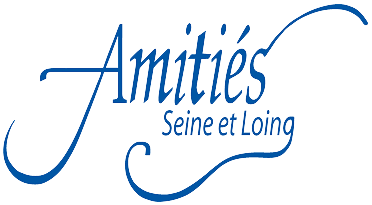    Amitiés Seine et LoingJULIEN Guy (président)11 rue de Moret - 77180 ThomeryAssociation soumise à la loi du 1er juillet 1901 et au décret du 16 août 1901Adresse : 	Code postal : 		Ville : 	Téléphone domicile : 	 Personne tierce à prévenir en cas d’indisposition survenant au cours d’une activité du club.Nom : 		Prénom : 	Téléphone : 	Pour la bonne tenue de notre fichier, nous vous demandons de bien remplir toutes les rubriques même en cas de renouvellementNous déclarons par la présente souhaiter devenir membres de l’association : Amitiés Seine et Loing.A ce titre, nous déclarons reconnaître l’objet de l’association et en avoir accepté les statuts. Nous avons pris bonne note des droits et des devoirs des membres de l’association et acceptons de verser la cotisation due pour l’année en cours.Le montant de la cotisation est de 20 euros par personne      Veuillez svp établir un seul chèque à l’ordre d’ ASL pour l’ensemble des cotisations  Fait  à 	, le 	 	SignatureLes informations recueillies sont nécessaires à votre adhésion. Conformément à la loi « Informatique et liberté » du 6 janvier 1978, vous disposez d’un droit d’accès et de modification des données vous concernant. Pour l’exercer, contacter le bureau de l’association .L’adhésion donne autorisation à ASL d’utiliser mon image pour promouvoir ses activités à travers tous supports.Premier adhérentConjoint ou second adhérent Nouvelle adhésion|  Renouvellement Nouvelle adhésion|  RenouvellementPrénom :	Prénom :	Nom :	Nom :	Date de naissance : 	Date de naissance : 	Groupe sanguin : 	Groupe sanguin : 	Téléphone portable : 	Téléphone portable : 	Email : 	Email : 	Total général………………€.